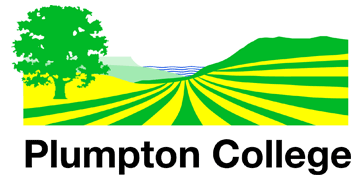 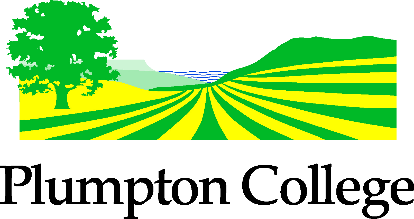 Job PurposeWe are looking to support the postholder to begin their teaching career by offering full sponsorship to gain a teaching qualification and facilitate a reduced teaching load over a two year contract.  The post of Trainee Lecturer contributes to the positive work of the College in raising aspirations of students, delivering an outstanding learning experience and developing the standards and teaching and learning.Duties and Responsibilities of the JobTeaching and LearningContribution to CurriculumPersonal and Professional DevelopmentAdditional DutiesQualifications / Skills / Knowledge / QualitiesIt is crucial that the successful candidate shares our student-focussed values, equality of opportunity and parity of esteem for staff and students.  At Plumpton College we are:enthusiastic about learningresponsive to student, customer and community needsaspiring to the highest standardsprofessional and enterprisinginnovative and creative, andfriendly and welcomingCONDITIONS OF EMPLOYMENTWorking HoursBasic working hours are from 08.30 to 17.00 Monday to Friday but some flexibility will be required to meet the needs of the business. This is an all year round post. There will be some evening and weekend working required to support departmental activities, and whole college recruitment and promotional events.Annual LeaveThe holiday year is from 1 September - 31 August each year.  The annual leave entitlement for this role is 37 working days, plus 8 bank holidays and up to 5 efficiency days when the college closes at Christmas.  Annual leave is bookable subject to business needs and should be planned and agreed with your Line Manager. Annual leave sheets will be available from the start of the new holiday year.Continuous Professional Development (CPD)This post will be entitled to CPD for skills updating, personal and professional development.  All CPD must be planned, agreed and booked with your Line Manager.  BenefitsThe candidate appointed to the post will automatically become a member of the Teacher Pension Scheme and pay contributions as determined by annual salary levels. The pension scheme includes life assurance cover, and the College will also pay a contribution towards your pension. There is also free car parking and a competitively priced dining room service.Equality and DiversityPlumpton College is committed to the promotion of equal opportunities and is dedicated to pursuing non-discriminatory policies and practices and eliminating unfair discrimination on any basis. This means that no job applicant will receive less favourable treatment than another on grounds of gender, marital status, age, racial origin, disability, sexual orientation or political or religious beliefs. Criminal Record Check via the Disclosure ProcedureThe Rehabilitation of Offenders Act 1974 gives individuals the right not to disclose details of certain old offences when asked about their criminal record as they may be defined as ‘spent’.  There are exemptions to this if the individual is offered a post which involves contact with children or regular work at an establishment exclusively or mainly for children.The post you have applied for falls into this category and, therefore, requires a criminal background check.If a job offer is made, you will be asked to apply for a DBS Disclosure Certificate. The Disclosure Certificate will contain details of current and “spent” convictions, cautions, reprimands or warnings held on the Police National Computer, excluding certain specified old and minor offences.The DBS Disclosure will also indicate whether information is held on government faculty lists of those individuals who are barred from working with children or vulnerable adults (if applicable).The post-holder cannot begin employment with the College until the DBS Disclosure Certificate is received and considered by the Principal.Trainee LecturerReporting To:Curriculum ManagerWorking Hours:Full time Salary:£21,029 - £21,739Annual Leave:26 electable days, 8 statutory days and up to 5 efficiency closure days at ChristmasTo deliver high quality teaching and learning across a number of related Programmes in your subject specialismsTo produce and provide resources for students to enable more effective learningTo use and apply modern technology to enhance the learning experience for students (eg VLE, specialist software / resources)To set, mark, record and feedback on student work / assessment, evidencing student progress and achievementTo formally report on individual student progressTo comply with the assessment and internal verification procedures for each programme you teach onTo ensure that subject and course files are complete and currentTo attend and contribute to curriculum team meetings, tutor and College team meetings where applicableTo work closely with colleagues in developing and improving the current curriculum offer for programmes you teach onTo partake in marketing and recruitment activities for the Section, including open evenings, school tasters and visits, student profiling for publications etcTo study for an Education and Training qualification through a range of attendance, learning, observations and sharing of good practiceTo work across the College and in a range of curriculum and levels to obtain best practice examples of teaching and assessingTo be a reflective practitioner and to record and report on your own CPDTo undertake relevant industry experienceTo undertake and actively contribute to the Plumpton College appraisal processUndertake any other duties commensurate with the post as necessarySupport and promote equality and diversity at Plumpton College to ensure equality of opportunity for all students, visitors and staff and the elimination of discriminatory practicesMaintain and promote a healthy and safe environment at Plumpton College to ensure students, visitors and staff are safe from harmSupport and promote the safeguarding agenda at Plumpton College to ensure students, visitors and staff are safeguardedEssential criteria for the postDemonstrate a commitment and enthusiasm to start their career in teaching and to undertake a teaching qualificationBe qualified to a minimum of Level 4 in specialist disciplineHave relevant industry experience and/or a sound working knowledge of subject specialismsDemonstrate a willingness to develop curriculum and teaching and learning materials in your subject specialisms as part of your continuous professional developmentDemonstrate good interpersonal skills, particularly a flexible and supportive approach to dealing with studentsBe an excellent communicator with highly developed interpersonal skillsDemonstrate a commitment to continuous professional developmentDemonstrate a positive outlook and an ability to embrace changeHave the ability to contribute positively to a team and value others contributionsDemonstrate a drive to achieve quality in all aspects of the roleDesirable criteriaHave relevant teaching experience and a Level 3 teaching and/or NVQ assessor qualification